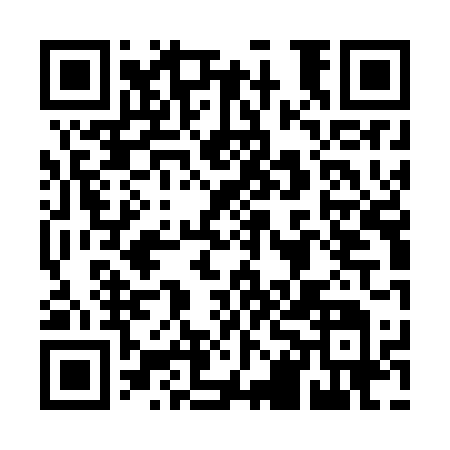 Prayer times for Tari, Papua New GuineaMon 1 Apr 2024 - Tue 30 Apr 2024High Latitude Method: NonePrayer Calculation Method: Muslim World LeagueAsar Calculation Method: ShafiPrayer times provided by https://www.salahtimes.comDateDayFajrSunriseDhuhrAsrMaghribIsha1Mon5:226:3112:323:476:337:392Tue5:216:3112:323:476:337:383Wed5:216:3012:323:476:337:384Thu5:216:3012:313:476:327:375Fri5:216:3012:313:486:327:376Sat5:216:3012:313:486:317:377Sun5:206:3012:303:486:317:368Mon5:206:3012:303:486:307:369Tue5:206:3012:303:486:307:3510Wed5:206:3012:303:486:307:3511Thu5:206:2912:293:486:297:3512Fri5:206:2912:293:486:297:3413Sat5:196:2912:293:486:287:3414Sun5:196:2912:293:476:287:3415Mon5:196:2912:283:476:287:3316Tue5:196:2912:283:476:277:3317Wed5:196:2912:283:476:277:3318Thu5:196:2912:283:476:267:3219Fri5:186:2912:273:476:267:3220Sat5:186:2912:273:476:267:3221Sun5:186:2912:273:476:257:3222Mon5:186:2812:273:476:257:3123Tue5:186:2812:273:476:257:3124Wed5:186:2812:263:476:247:3125Thu5:186:2812:263:476:247:3126Fri5:186:2812:263:476:247:3027Sat5:176:2812:263:476:237:3028Sun5:176:2812:263:476:237:3029Mon5:176:2812:263:476:237:3030Tue5:176:2812:253:476:237:30